รายงานผลการดำเนินการตามแผนบริหารจัดการความเสี่ยงและข้อเสนอในการทบทวนแผนบริหารจัดการความเสี่ยงประจำปีงบประมาณ พ.ศ. ๒๕๖๓องค์การบริหารส่วนตำบลหินดาด อำเภอด่านขุนทด จังหวัดนครราชสีมา๑. ผลการดำเนินการตามแผนบริหารจัดการความเสี่ยง๒. ข้อเสนอในการทบทวนแผนบริหารจัดการความเสี่ยง๑. จากการพิจารณาผลการบริหารความเสี่ยงด้วยวิธีประเมินระดับความรุนแรงของความเสี่ยงภายหลังจากการจัดการความเสี่ยงตามกิจกรรมการจัดการความเสี่ยงที่กำหนดแล้ว พบว่า กิจกรรมความเสี่ยงทั้งหมด จำนวน ๖ โครงการ มีระดับของความเสี่ยงที่ลดลง จำนวน ๔ โครงการ ประกอบด้วย๑. การขออนุญาตก่อสร้างอาคารดัดแปลงอาคารหรือรื้อถอนอาคารประชาชนในพื้นที่ยังไม่มีความเข้าใจหลักเกณฑ์วิธียื่นและเอกสารที่ใช้ในการขออนุญาต ระดับความเสี่ยง จากระดับ ๙ ลดลงเหลือ ระดับ ๓ ซึ่งถือว่าเป็นความเสี่ยงลำดับ ๒ (เสี่ยงปานกลาง) เป็นความเสี่ยงที่ยอมรับได้แต่ต้องมีการควบคุมป้องกันมิให้ความเสี่ยงเพิ่มมากขึ้นไปอยู่ในระดับที่ไม่สามารถยอมรับได้ ๒. การป้องกันและระงับอัคคีภัยและการป้องกันและบรรเทาสาธารณภัย ระดับความเสี่ยง จากระดับ ๑๖ ลดลงเหลือ ระดับ ๘ ซึ่งถือว่าเป็นความเสี่ยงลำดับ ๒ (เสี่ยงปานกลาง) เป็นความเสี่ยงที่ยอมรับได้แต่ต้องมีการควบคุมป้องกันมิให้ความเสี่ยงเพิ่มมากขึ้นไปอยู่ในระดับที่ไม่สามารถยอมรับได้๓. กิจกรรมส่งเสริมอาชีพแก่ชุมชนยังไม่มีการส่งเสริมอย่างต่อเนื่องและการจัดหาตลาดในการจำหน่ายสินค้าระดับความเสี่ยงจากระดับ ๙ ลดลงเหลือ ระดับ ๔ ซึ่งถือว่าเป็นความเสี่ยงลำดับ ๒ (เสี่ยงปานกลาง) เป็นความเสี่ยงที่ยอมรับได้แต่ต้องมีการควบคุมป้องกันมิให้ความเสี่ยงเพิ่มมากขึ้นไปอยู่ในระดับที่ไม่สามารถยอมรับได้๔. การควบคุมการประกอบกิจการที่ต้องขออนุญาตต่อเจ้าพนักงานท้องถิ่นตามพ.ร.บ.การสาธารณสุขพ.ศ. ๒๕๓๕ ระดับความเสี่ยงจากระดับ ๑๖ ลดลงเหลือ ระดับ ๙ ซึ่งถือว่า เป็นความเสี่ยงลำดับ ๒ (เสี่ยงปานกลาง) เป็นความเสี่ยงที่ยอมรับได้ แต่ต้องมีการควบคุมป้องกันมิให้ความเสี่ยงเพิ่มมากขึ้นไปอยู่ในระดับที่ไม่สามารถยอมรับได้ ความเสี่ยง ซึ่งระดับความเสี่ยงไม่ลดลงประกอบด้วย จำนวน ๒ โครงการ ได้แก่๑.งานด้านบริหารการศึกษาระดับความเสี่ยง ระดับ ๙ ซึ่งถือว่าเป็นความเสี่ยงลำดับ ๒ (เสี่ยงปานกลาง) เป็นความเสี่ยงที่ยอมรับได้แต่ต้องมีการควบคุมป้องกันมิให้ความเสี่ยงเพิ่มมากขึ้นไปอยู่ในระดับที่ไม่สามารถยอมรับได้๒. กิจกรรมด้านงานเผยแพร่และจัดทำสื่อประชาสัมพันธ์ตามโครงการและแผนงาน ระดับความเสี่ยง ระดับ ๙ ซึ่งถือว่าเป็นความเสี่ยงลำดับ ๒ (เสี่ยงปานกลาง) เป็นความเสี่ยงที่ยอมรับได้แต่ต้องมีการควบคุมป้องกันมิให้ความเสี่ยงเพิ่มมากขึ้นไปอยู่ในระดับที่ไม่สามารถยอมรับได้จากระดับความเสี่ยงที่ลดลง จำนวน ๔ โครงการ แสดงให้เห็นว่า ผลการบริหารความเสี่ยงโดยดำเนินการตามกิจกรรมการจัดการความเสี่ยงที่กำหนด นั้น  ทำให้ระดับความรุนแรงของความเสี่ยงที่อาจส่งผลกระทบต่อเป้าหมายของกิจกรรมต่างๆ ประจำปี งบประมาณ พ.ศ. ๒๕๖๓ ลดลงอยู่ในระดับที่ยอมรับได้ โดยส่วนใหญ่และสอดคล้องกับผลการดำเนินงานของกิจกรรมต่างๆ ที่มีการบริหารความเสี่ยงดังกล่าว ส่วนความเสี่ยง จำนวน ๒ โครงการ ที่ไม่มีการลดลงนั้น เกิดจากเจ้าหน้าที่ผู้รับผิดชอบ ยังไม่ความรู้ความเข้าใจ ในการทำกิจกรรมเพื่อจัดการความหรือแก้ไขความเสี่ยง ดังนั้น ควรนำความเสี่ยงทั้งหมด จำนวน ๖ โครงการ ดังกล่าว นำไปหาวิธีการจัดการเพิ่มเติมในปีต่อไป นอกเหนือจากที่เคยดำเนินการมาแล้ว เพื่อจัดการความเสี่ยงให้ลดลงมาอยู่ในระดับที่ยอมรับได้โดยไม่ต้องควบคุมความเสี่ยง ต่อไป๓. ปัญหาและอุปสรรคจากการบริหารความเสี่ยงของ อบต. หินดาด ในปี งบประมาณ พ.ศ. 2563 สามารถสรุปปัญหา และ อุปสรรคที่พบจากการดำเนินงาน ดังนี้1. เจ้าหน้าที่ผู้ทำการวิเคราะห์และประเมินความเสี่ยงมักประเมินว่า กิจกรรมที่ตนรับผิดชอบไม่มีความเสี่ยงหรือความเสี่ยงน้อย ซึ่งถ้าหากความเสี่ยงที่มีต่อกิจกรรมนั้นไม่ได้ถูกระบุไว้แต่เกิดผลกระทบขึ้นมาอาจส่งผลต่อการดำเนินงานในภารกิจนั้นๆ และส่งผลต่อการดำเนินงานในภาพรวมขององค์กรได้2. การสร้างความรู้ความเข้าใจเรื่องการบริหารความเสี่ยงยังไม่แพร่หลาย ถึงแม้ในการดำเนินการบริหารความเสี่ยงในปี 2563 จะมีการแต่งตั้งคณะทำงานจากทุกหน่วยงานเพื่อดำเนินการบริหารความเสี่ยงแล้วก็ตาม ดังนั้น จึงต้องเพิ่มเติมแนวทาง/ช่องทางในการสื่อสารและเผยแพร่การบริหารความเสี่ยงให้มากขึ้น๔. ข้อเสนอแนะ   เพื่อให้เกิดการบริหารความเสี่ยงทั่วทั้งองค์กรอย่างเป็นระบบและต่อเนื่อง ตลอดจนสามารถบริหารจัดการความเสี่ยงที่อาจเกิดขึ้นในอนาคตได้ จึงต้องทบทวนการบริหารความเสี่ยงในปีที่ผ่านมา เพื่อพัฒนาและปรับปรุงระบบการบริหารความเสี่ยงให้สอดคล้องกับการเปลี่ยนแปลงทั้งภายในและภายนอกองค์กร โดยมีข้อเสนอแนะในการดำเนินการบริหารความเสี่ยงสำหรับปี งบประมาณ พ.ศ. 2563 ดังนี้- ต้องนำความเสี่ยงที่ยังไม่สามารถบริหารจัดการให้อยู่ในระดับที่ยอมรับได้ หรือกิจกรรมจัดการความเสี่ยงที่ยังไม่สามารถดำเนินการได้ มาบริหารจัดการต่อในปี  2564 โดยมีการทบทวนและปรับปรุงกิจกรรมจัดการความเสี่ยง ให้มีความคุ้มค่ากับงบประมาณที่ใช้ มีความเหมาะสม และมีความเป็นไปได้ในทางปฏิบัติมากขึ้น					ลงชื่อ           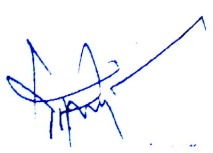 						         (นายสิริเชษฐ์  รุ่งสิทธิ์รัฐกร)				              ประธานกรรมการประเมินผลการบริหารจัดการความเสี่ยง 						                  อบต. หินดาด ความเสี่ยงปัจจัยเสี่ยงระดับความเสี่ยงก่อนการจัดการความเสี่ยง/ ผู้รับผิดชอบประเภทความเสี่ยงการดำเนินการจัดการความเสี่ยง/แนวทางการแก้ไขหลังการจัดการความเสี่ยง/แนวทางการแก้ไขหลังการจัดการความเสี่ยง/แนวทางการแก้ไขหลังการจัดการความเสี่ยง/แนวทางการแก้ไขความเสี่ยงปัจจัยเสี่ยงระดับความเสี่ยงก่อนการจัดการความเสี่ยง/ ผู้รับผิดชอบประเภทความเสี่ยงการดำเนินการจัดการความเสี่ยง/แนวทางการแก้ไขโอกาสที่จะเกิดความเสี่ยง (ระดับ ๑ - ๕)ผลกระทบของความเสี่ยง (ระดับ ๑ - ๕)ระดับความเสี่ยง(ระดับ ๑ - ๒๕)การขออนุญาตก่อสร้างอาคารดัดแปลงอาคารหรือรื้อถอนอาคารประชาชนในพื้นที่ยังไม่มีความเข้าใจหลักเกณฑ์วิธียื่นและเอกสารที่ใช้ในการขออนุญาตปัจจัยภายนอก-ความเข้าใจหลักเกณฑ์วิธีการเอกสารที่ใช้ในการขออนุญาต๙/กองช่าง-ด้านการดำเนินงาน-ด้านกฎหมาย/กฎระเบียบมีการประชาสัมพันธ์หลักเกณฑ์และวิธีการยื่นขออนุญาตฯเช่น แผ่นพับงานก่อสร้าง ดัดแปลง อาคารให้ประชาชนทราบ๑๓๓งานด้านบริหารการศึกษาปัจจัยภายใน-ไม่มีบุคลากรที่รับผิดชอบงานด้านการศึกษาโดยตรง(ขาดผู้อำนวยการกองการศึกษา)๙/ สำนักปลัด-ด้านการดำเนินงานดำเนินการไม่สำเร็จเนื่องจากติดปัญหาการขาดแคลนบุคคลากร๓๓๙การป้องกันและระงับอัคคีภัยและการป้องกันและบรรเทาสาธารณภัยปัจจัยภายนอก-ติดตั้งถังดับเพลิงไม่เพียงพอ-ประชาชนยังขาดความรู้เกี่ยวกับการป้องกันและระงับอัคคีภัย-เจ้าหน้าที่รับแจ้งเหตุล่าช้า-บุคลากรที่รับผิดชอบงานด้านนี้โดยตรงและไม่เพียงพอต่อการปฏิบัติงาน-อุปกรณ์และครุภัณฑ์ล้าสมัยและยังไม่เพียงพอต่อการใช้งาน๑๖/ สำนักปลัดด้านการดำเนินงาน- มีการจัดหาบุคลากรและรถยนต์เครื่องหาบหามครุภัณฑ์ในการป้องกันและระงับอัคคีภัย๒๔๘กิจกรรมส่งเสริมอาชีพแก่ชุมชนยังไม่มีการส่งเสริมอย่างต่อเนื่องและการจัดหาตลาดในการจำหน่ายสินค้าปัจจัยภายใน-การประชาสัมพันธ์การส่งเสริมอาชีพปัจจัยภายนอก-ประชาชนเข้าร่วมกิจกรรมน้อย-ขาดแหล่งกระจายสินค้าชุมชน๙/กองสวัสดิการ-ด้านการดำเนินงานประชาสัมพันธ์ให้ประชาชนได้ทราบตามโครงการส่งเสริมอาชีพอย่างทั่วถึง๒๒๔-การควบคุมการประกอบกิจการที่ต้องขออนุญาตต่อเจ้าพนักงานท้องถิ่นตามพ.ร.บ.การสาธารณสุขพ.ศ. ๒๕๓๕ปัจจัยภายนอก-ผู้ประกอบการไม่ขออนุญาตเจ้าพนักงานท้องถิ่นก่อนการประกอบกิจการ-ผู้ประกอบการที่ได้รับอนุญาตไม่ต่ออายุตามกำหนด๑๖/ กองสาธารณสุขฯ-ด้านการดำเนินงาน-ด้านกฎหมาย/ระเบียบ๑.ประชาสัมพันธ์ให้ค้าแนะนำกับผู้ประกอบการในเรื่องการขออนุญาตประกอบกิจการตามพ.ร.บ.สาธารณสุขพ.ศ.๒๕๓๕แผ่นพับประชาสัมพันธ์งาน ,คู่มือการขอใบอนุญาตประกอบกิจการ๒๔๘-กิจกรรมด้านงานเผยแพร่และจัดทำสื่อประชาสัมพันธ์ตามโครงการและแผนงานปัจจัยภายใน-ระยะเวลาในการเตรียมงานน้อยท้าให้การประชาสัมพันธ์อาจไม่ทั่วถึง- ไม่มีเจ้าหน้าที่ตำแหน่งนักประชาสัมพันธ์โดยตรง๙/ สำนักปลัด-ด้านการดำเนินงานไม่สามารถดำเนินการได้เนื่องจากปัญหาการเปิดกรอบพนักงานในตำแหน่งนักประชาสัมพันธ์๓๓๙